   4th Grade Spelling      Regular List   4th Grade Spelling       Regular List   4th Grade Spelling      Challenge List4th Grade Spelling      Challenge ListUnit 1Lesson 2:“My Brother Martin”Short e and Long e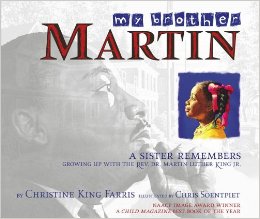 1. west2. steep3. member4. gleam5. fresh6. freedom7. speed8. steam9. beast10. believe11. speck12. kept13. cheap14. pretend15. greed16. shelf17. least18. eager19. reason20. chiefUnit 1Lesson 2:“My Brother Martin”Short e and Long e1. west2. steep3. member4. gleam5. fresh6. freedom7. speed8. steam9. beast10. believe11. speck12. kept13. cheap14. pretend15. greed16. shelf17. least18. eager19. reason20. chiefUnit 1Lesson 2:“My Brother Martin”Final Long e1. turkey2. lonely3. colony4. steady5. hungry6. valley7. hockey8. starry9. melody10. movie11. duty12. drowsy13. chimney14. plenty15. daily16. alley17. fifty18. empty19. injury 20. prairie Unit 1Lesson 2:“My Brother Martin”Final Long e1. turkey2. lonely3. colony4. steady5. hungry6. valley7. hockey8. starry9. melody10. movie11. duty12. drowsy13. chimney14. plenty15. daily16. alley17. fifty18. empty19. injury 20. prairie 